TUOLUMNE COUNTY: DATA NOTEBOOK 2014FOR CALIFORNIAMENTAL HEALTH BOARDS AND COMMISSIONS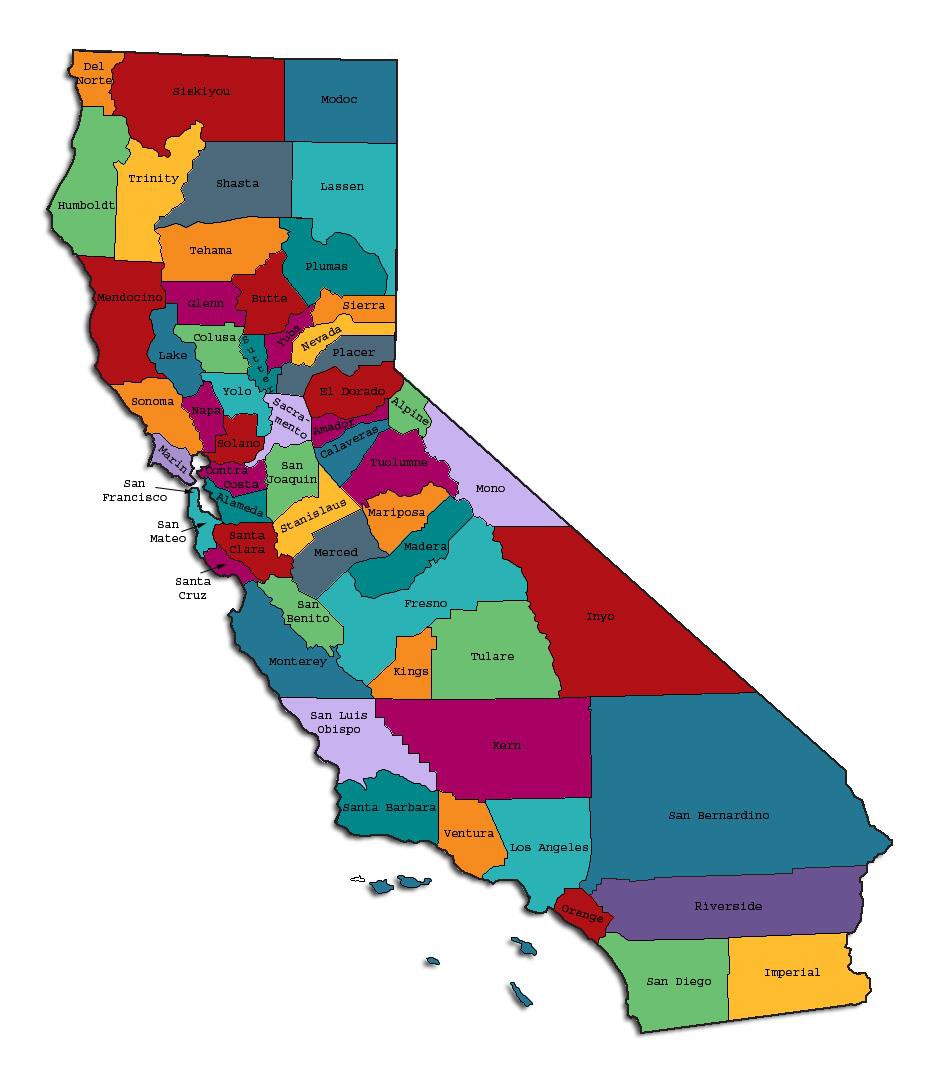 Prepared by California Mental Health Planning Council, in collaboration with: California Association of Mental Health Boards/Commissions, and APS Healthcare/EQROThis Page Intentionally Left Blank.Date:	April 20, 2014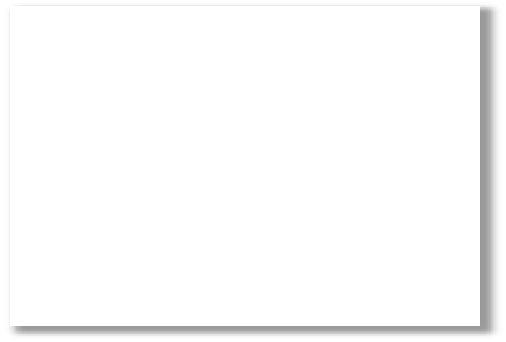 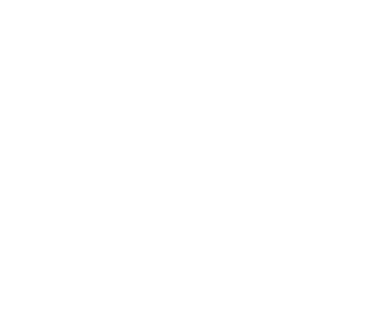 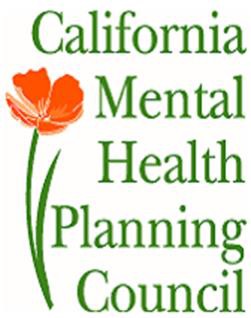 To:	Chairpersons and/or DirectorsLocal Mental Health Boards and Commissions From:	California Mental Health Planning Council Subject:  Instructions for Data Notebook 2014We ask that this report be prepared by the MH Board or Commission members. You are the most important resources for identifying program strengths and needs in your community.On the first page, please fill in the requested information for your county websites:Department of Behavioral Health/ Mental HealthPublic reports about your county’s MH services.Please send a copy of the filled-in first page to the Planning Council along with your final report which contains your answers to the questions in the Data Notebook. Please submit your report within 60 days by email to:DataNotebook@cmhpc.ca.gov.Or, you may mail a printed copy of your report to:Data Notebook ProjectCalifornia Mental Health Planning Council1501 Capitol Avenue, MS 2706	P.O. Box 997413 Sacramento, CA 95899-7413Please examine the enclosed information, which will help you discuss the questions in the Data Notebook. We provide examples of recent mental health data for your county.  In some figures, the term “MHP” is used to refer to your county’s Mental Health Plan.Some data comes from APS Healthcare/EQRO, which gave permission to use their figures and tables, prepared for review of each county’s Medi-Cal Specialty Mental Health services. Data in this packet came from the following review cycle:    X	Fiscal Year 2013 -- 2014:  http://caeqro.com/webx/.ee85675/ 	Fiscal Year 2012 -- 2013:  http://caeqro.com/webx/.ee851c3/For some questions, you will need to consult your local county Quality Improvement Coordinator, and/or Mental Health Director. If you are not able to address all of the questions, just answer the ones you can.Thank you for your participation in the Data Notebook Project.This Page Intentionally Left BlankTUOLUMNE COUNTY:	DATA NOTEBOOK 2014FOR CALIFORNIAMENTAL HEALTH BOARDS AND COMMISSIONSCounty Name:  Tuolumne	Population (2013):	54,278 Website for County Department of Mental Health (MH) or Behavioral Health:http://www.tuolumnecounty.ca.gov/Index.aspx?NID=220http://tuolumne.networkofcare.org/mh/Website for Local County MH Data and Reports:  http://www.tuolumnecounty.ca.gov/Index.aspx?NID=220Website for local MH Board/Commission Meeting Announcements and Reports:  http://www.tuolumnecounty.ca.gov/Index.aspx?NID=220Specialty MH Data from review Year 2013-2014:	http://caeqro.com/webx/.ee85675Total number of persons receiving Medi-Cal in your county (2012):	11,159 Average number Medi-Cal eligible persons per month:	8,732Percent of Medi-Cal eligible persons who were: Children, ages 0-17: 39.0 %Adults, ages 18-59:	45.3 % Adults, Ages 60 and Over:  15.7 %Total persons with SMI1 or SED2 who received Specialty MH services (2012):	7091 Serious Mental Disorder, term used for adults 18 and older.2 Severe Emotional Disorder, term used for children 17 and under.Percent of Specialty MH service recipients who were: Children 0-17:  26.0 %Adults 18-59:	62.5 %Adults 60 and Over:  11.5 %This Page Intentionally Left BlankINTRODUCTION:  Purpose, Goals, and Data ResourcesThis Data Notebook has been developed for the use by the local mental health (MH) boards and commissions by a yearlong workgroup comprised of members from:California Mental Health Planning Council (CMHPC)California Association of Local Mental Health Boards and Commissions (CALMHB/C)APS Healthcare/ EQRO (External Quality Review Organization) Our plan is for the Data Notebook to meet these goals:assist local boards to meet their mandates to review the local county mental health systems, identify unmet needs, and recommend improvements.provide a professional format for submitting reports to their local Board of Supervisors, and/or their county Director of Mental Health Services.function as an educational tool for local boards, whose members have varying levels of skills, frequent turnover, and need ‘refresher’ training about using data.help the CMHPC fulfill its mandates to review and report on the public mental health system in California, which also helps provide evidence for advocacy.Data reporting drives policy, and policy drives funding for programs. But the data must be both recent and available to the public, or else it is not useful. So, the CMHPC will provide examples of local data from current public reports. We focus on two broad areas: (1) evaluation of program performance, and (2) indicators of client outcomes.We recognize that each county has a unique population, resources, strengths, and needs. Thus, there is no single perfect data source to answer all the important questions one might ask about mental health services.  However, the following data resources will help board members answer questions in this Data Notebook:experience and opinions of the local mental health board membersrecent reports about county MH programs from APS Healthcare/EQROdata you request from your county QI Coordinator and/or Mental Health Director (because CMHPC does not have that data, and it’s not in other public reports)client outcomes data provided by California Institute of Mental Health (CiMH) in their analysis of the most recent Consumer Perception Survey.Some of our data comes from APS Healthcare/EQRO, which kindly gave permission to use their figures and tables, prepared for review of each county’s Medi-Cal Specialty Mental Health services.  Those reviews are at:  www.CAEQRO.com. You may find the full-length EQRO reports helpful because they summarize key programs and quality improvement efforts for each county.  They also describe strengths, opportunities for improvement, and changes in mental health programs since the last year.Understanding changes in local programs can help consumers because of the massive re-organization of mental health services statewide.  Some changes have been confusing to clients. The old state Department of Mental Health was eliminated in 2012 and many functions were moved to the Department of Health Care Services.	Other changes due to federal health care reform and the Affordable Care Act affect how mental health services are provided, funded, and linked to primary health care or substance use treatment. Also, local counties have adjusted to major challenges.Remember, this report is about your community, and what you and your stakeholders choose to discuss.  Examining the data can indeed “Tell a Human Story.” But quantitative data (numbers) provides only part of the picture, for example:measures of whether the quality of program services improve over timewhether more people from different groups are receiving serviceshow many clients got physical healthcare or needed substance use treatment.The other part of the story gives human context to the numbers.	Such qualitative data (narrative, descriptions, or stories) tells more of the story, because we can:describe special programs targeted for outreach to specific groupsexamine how the programs are actually implementing their goalslist concrete steps that are taken to improve services, andtell what is being done to increase client engagement with continued treatment.We hope this project contributes to ongoing quality improvement (QI) in mental health services. We seek constant improvement in our approach to quality because:needs change over time,all human endeavors are by nature imperfect,creativity gives rise to new ideas, andwe can share examples of successful programs to help other communities.One question is whether local boards are permitted to provide additional information, besides that requested in this Notebook. We always welcome supplemental reports about successful projects, or which the county administration uses to inform the public. Any additional reports may be attached in an “Appendix,” with the website address (if available).  However, we emphasize such extra reports are not required.Thank you for participating in this project. We hope this Data Notebook serves as a springboard for your discussion about all areas of the mental health system, not just those topics highlighted by our questions.TREATING THE WHOLE PERSON:Integrating Behavioral and Physical Health CareStudies have shown that individuals with serious mental illness die, on average, 25 years earlier than the general population. This information makes improving the physical health of clients of great importance and should be a goal of county mental health departments along with providing effective and appropriate mental healthservices. Coordination of care for mental health, substance abuse and physical health is one way of accomplishing the goal.The California Mental Health Planning Council does not have any data to provide to show how your county’s programs connect clients of mental health services with necessary physical health care. We ask that the local mental health board request information from your county mental health department for any data on numbers (or percent) of total mental health clients who are referred to, or connected with, physical health providers to assess, treat and monitor physical health issues.If your county has data on numbers or percentages of clients who are also receiving physical health care, please include it in your Data Notebook you submit to the Council._X 	Check here if your county does not have such data or information.Please describe any efforts in your county to improve the physical health of clients.Tuolumne County Behavioral Health is partnering in a care collaborative targeting physical health through coordination with primary care physicians and health screenings through medical services. In addition, TCBH is collecting medical information surveys, with a plan to expand to collect at the time of the client’s assessment.How does your county address wellness programs to engage and motivate clients to take charge of improving their physical health?Tuolumne County Behavioral Health’s primary resource for outreach within the community is the Enrichment Center, which services as a community mental health drop-in facility focusing on wellness.Other programs include: Monthly therapy dog sessions for stress management, healthy cooking program, Yoga and exercise classes through PCP partner.NEW CLIENTS: One Measure of AccessOne way to evaluate the quality of mental health services outreach is to measure how many clients receive services who have never been part of the service system before (“brand new” clients). Another measure is how many clients return for services after a period of time with no services (“new” clients).The California Mental Health Planning Council is exploring how each county mental health department defines “new” clients, and how a client is labelled when they returnfor additional services.  This information is important in determining whether your county has a “revolving door,” that is, clients who are in and out of mental health services repeatedly. This data is one indicator of the success of your county’s programs in closing cases appropriately and providing adequate discharge planning to clients.This data is not currently reported by the counties to the state.  The Council does not have data to provide to you. This information should be requested from your county mental health department. 	X 	Check here if your county does not have this information.How does your county define 'new' client for those individuals who have previously received services, but who have not received services for a while? (e.g., 6 months, 12 months, 2 years?)TCBH defines “New Clients” as those who have never received MHP services from our organization before.Please provide any data your county has on the number of 'new' clients last year.  And if you have it, how many of those new clients were brand new clients? You may need to ask your county mental health department forthis data.# new children/youth  (0-17 yrs)   	of these, how many (or %) are ‘brand new’ clients  # new adults (18-59 yrs)  	of these, how many (or %) are ‘brand new’ clients  # new older adults (60+ yrs) 	of these, how many (or %) are ‘brand new’ clients  REDUCING RE-HOSPITALIZATION:  Access to Follow-up CareSometimes, an individual experiences acute symptoms of mental illness or substance abuse which can result in a brief stay in an acute care hospital. Receiving follow-up services after discharge from a short-term (3-14 day) hospitalization can be critical to preventing a return to the hospital.The chart below shows the percentage of people discharged in your county who received at least one service within 7 days of discharge.  Also shown is the percentage of those same people who were readmitted to the hospital.  The chart also shows the same information for receiving services and being readmitted to the hospital within 30 days.  Red indicates the numbers for your county and the blue indicates the percentage for the state of California.Tuolumne County: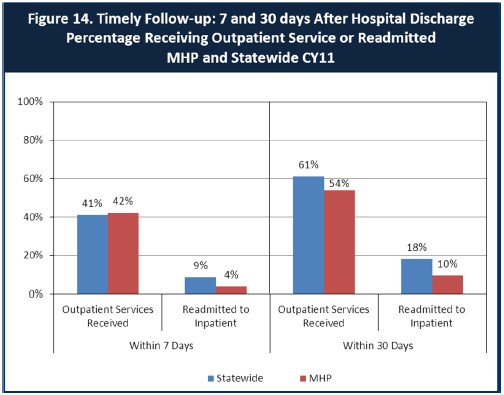 Looking at the chart, is your county doing better or worse than the state?  Discuss why (e.g., your county has programming available that specifically ensures a warm handoff for follow-up services).Our county is doing better than the state average with regard to patients “readmitted to inpatient” facilities within one week and one month. We attribute this to our Crisis, Assessment & Intervention Program (CAIP) and the quality of care our clients are able to receive in a small county setting. With regard to “outpatient service received,” our county is maintaining roughly the state average over one week and is slightly lower than the state average over one month. This likely indicates that the longer it takes for a client to receive services, the less likely it is that they will come back to the MHP. This could be due to transportation issues endemic to a large and sparsely populated county like Tuolumne.Do you have any suggestions on how your county can improve follow-up and reduce re-hospitalizations?Have in place procedures to follow-up with clients in the hospital as well as give them the opportunity to see their primary care provider sooner. Improvements could be made in case management for people that want our help, more early Dr. appointments, more help with filling prescriptions and continued follow-up.What are the three most significant barriers to service access?	Examples:Transportation for clients who live in sparsely populated regions of the county, more child and adult therapists, and a need for psychiatrists or tele-psychiatry services.ACCESS BY UNSERVED AND UNDER-SERVED COMMUNITIESOne goal of the Mental Health Services Act (MHSA) is to reach unserved and underserved communities, especially communities of color. The MHSA promotes outreach to engage these communities in services.  If individuals and families in these communities are not accessing services, then we may need to explore new ways of reaching them. Or, we may need to change our programs to meet their mental health needs in ways that better complement their culture.From data the counties report to the state, we can see how many individuals living in your county are eligible for Medi-Cal, and of those individuals, how many received mental health services.	Are you serving the Medi-Cal clients who need your services?Tuolumne County Data: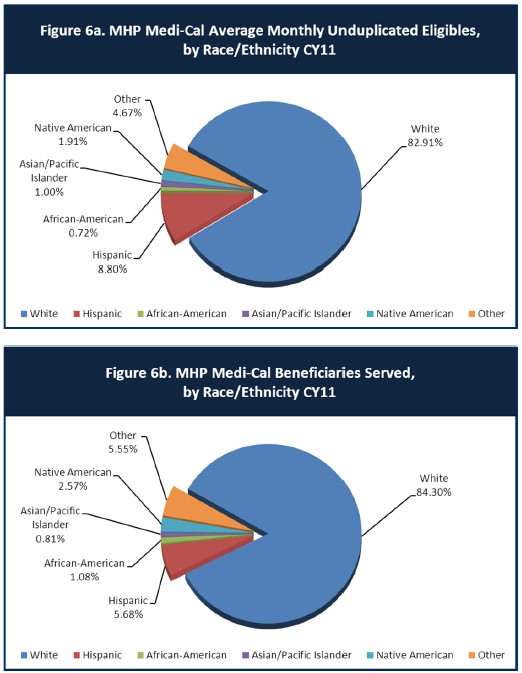 Is there a big difference between the race/ethnicity breakdown on the two charts? Do you feel that the group(s) that need services in your county are receiving services?There is not a big difference between the race/ethnicity breakdown on the two charts. The largest disparity is in the Hispanic population (8.8 percent Medi-Cal unduplicated eligible, vs. 5.68 percent beneficiaries served.)What outreach efforts are being made to reach minority groups in your community?With roughly 87 percent of the population comprised of one race, Tuolumne County is lacking in racial and ethnic diversity by population. That said, TCBH is committed to outreach with respect to underserved groups. These include: Instituting and training staff to use Language Line resources for clients who speak languages other than English, hiring a trained interpreter for Spanish and having another staff member fluent in German.Do you have suggestions for improving outreach to and/or programs for underserved groups?Continued efforts to train staff to use Language Line, connecting with cultural group leaders in the community through outreach programs, hiring a therapist fluent in Spanish, hiring staff from a variety of ethnic backgrounds.CLIENT ENGAGEMENT IN SERVICESOne MHSA goal is to connect individuals to services they need to be successful. Clients who stop services too soon may not achieve much improvement, nor is it likely to last. So it is important to measure not only who comes in for treatment, but also how long they stay in services.  Here we are considering individuals with high service needs,not someone who just needs a ‘tune-up.’  Although not every individual needs the same amount of services, research shows that when someone with severe mental illness continues to receive services over time, their chances of recovery increase.Engagement in services, also called ‘retention rate’, is important to review.  If individuals come in, receive only one or two services and never come back, it may mean the services were not appropriate, or that the individual did not feel welcome, or some other reason that should be explored.  Again, we recognize that some individuals only need minimal services, but here we are looking at those with severe mental illness.Ultimately, the goal is to ensure they are getting needed services and are on the road to recovery. But we would not know that unless we look at how many services individuals received over time.The chart below shows the number of Medi-Cal beneficiaries in your county who received 1, or 2, or 3, or 4, or 5, or more than15 mental health services during the year. For individuals experiencing severe mental illness, the more engaged they are in services, the greater the chance for lasting improvements in mental health.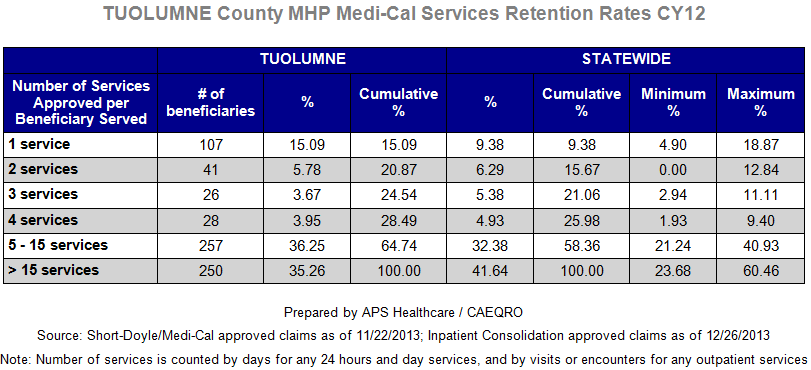 Do you think your county is doing a good job at keeping clients engaged in services? If yes, how? If not, why?At TCBH, We do a good job engaging those enrolled in MH programs because of the frequency of services. The chronically mentally ill are well engaged, but our institution needs to give quicker service to new clients on follow-up.For those clients receiving less than 5 services, what is your county doing to follow-up and re-engage those individuals for further mental health services?TCBH does not monitor the number of services provided; however it is in the process of developing such a monitoring tool.Looking at the previous chart of who is being served by race/ethnicity in your county, do you have any thoughts or ideas to share regarding your county’s engagement of underserved communities?TCBH is has several programs in place to engage underserved communities (Language Line, Enrichment Center, bi-lingual staff), however the MHP must endeavor to improve outreach in the broader community.CLIENT OUTCOMES: Consumer Perception Survey (August 2013)Ultimately, the reason we provide mental health services is to help individuals manage their mental illness and to lead productive lives. We have selected two questions from the Consumer Perception Survey which capture this intention. One question is geared toward adults of any age, and the other is for children and youth under 18.Below are the data for responses by clients in your county to these two questions.For general comparison, statewide reference data for various sized counties are shown in the tables on page 19.The total numbers of surveys completed for Adults or Children/Youth in your county are shown separately in the tables below, under the heading “Total.”Q1. Adults. As a direct result of the services I received, I deal more effectively with daily problems.Note:  Your county submitted zero responses to the question below for Children/Youth (as received by CiMH).  Therefore, we are providing you with summary data for other small counties3 (population less than 100,000, but greater than 50,000).Q2. Children/Youth.  As a result of services my child and/or family received, my child is better at handling daily life.3 Small County MHPs (Mental Health Plans) = El Dorado, Humboldt, Imperial, Kings, Lake, Madera, Mendocino, Napa, Nevada, San Benito, Shasta, Sutter/Yuba, Tehama, Tuolumne.Are the data consistent with your perception of the effectiveness of mental health services in your county?Yes. By and large, mental health services in Tuolumne County are effective given the geographic distribution of our population and limited funding of a rural county MHP.Do you have any recommendations for improving effectiveness of services?Increasing the number of services and decreasing the amount of time between services is a continuing goal at TCBH, one that we are in the process of trying to improve.Many counties experience very low numbers of surveys completed.  Do you have suggestions to increase the response rate?Give advance notice of the surveys and issue reminders to staff to deliver the completed forms by a specific deadline.Lastly, but most important overall, with respect to delivery of services, do you have suggestions regarding any of the following:Specific unmet needs or gaps in servicesOur biggest underserved population group is transition aged youth (aged 16-25). They account for 10 percent of our population, but only 1 percent of Medicaid eligible. MPH data suggests there is a lower service delivery to this group.Improvements to, or better coordination of, existing servicesTCBH is implementing programs to improve and increase coordination with healthcare intermediaries and private healthcare clinicians.New programs that need to be implemented to serve individuals in your countyPrograms related to transitional age youth, elderly, telepsychiatry and people at risk of homelessness due to mental illness.<END>REFERENCE DATA: for Consumer Perception Survey items (August 2013)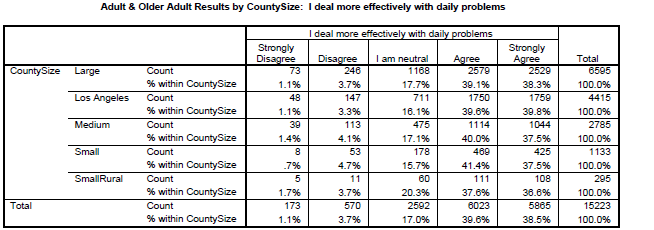 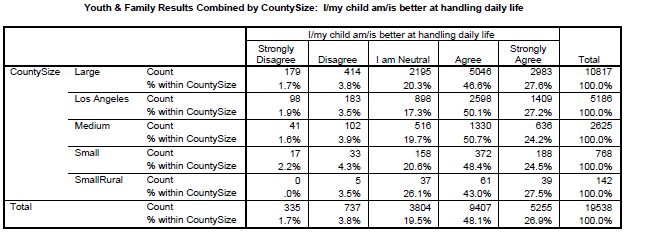 County Mental Health Plan Size:  DHCS categories defined by county population.Small‐Rural MHPs = Alpine, Amador, Calaveras, Colusa, Del Norte, Glenn, Inyo, Lassen, Mariposa,Modoc, Mono, Plumas, Siskiyou, TrinitySmall MHPs = El Dorado, Humboldt, Imperial, Kings, Lake, Madera, Mendocino, Napa, Nevada, San Benito, Shasta, Sutter/Yuba, Tehama, TuolumneMedium MHPs = Butte, Marin, Merced, Monterey, Placer/Sierra, San Joaquin, San Luis Obispo, San Mateo, Santa Barbara, Santa Cruz, Solano, Sonoma, Stanislaus, Tulare, YoloLarge MHPs = Alameda, Contra Costa, Fresno, Kern, Orange, Riverside, Sacramento, San Bernardino, San Diego, San Francisco, Santa Clara, VenturaLos Angeles’ statistics are excluded from size comparisons, but are included in statewide data.  Total Values (in Tables above) = include all statewide data received by CiMH for those survey items.REMINDER: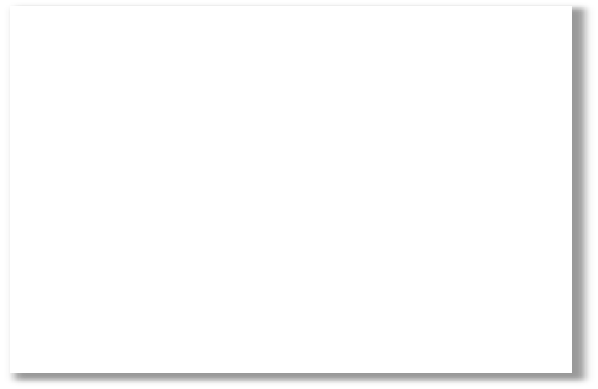 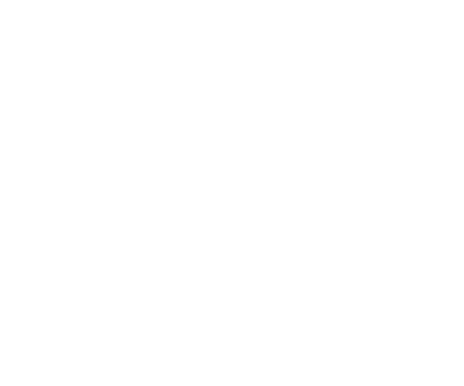 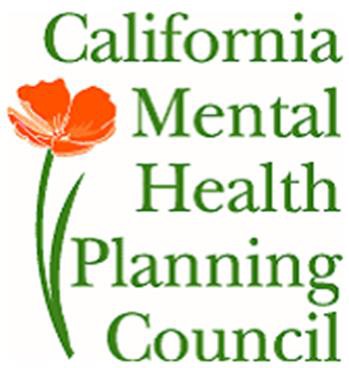 Thank you for your participation in completing your Data Notebook report.Please feel free to provide feedback or recommendations you may have to improve this project for the following year. We welcome your input.Please submit your Data Notebook report by email to:  DataNotebook@CMHPC.CA.GOVOr, you may submit a printed copy by postal mail to:Data Notebook ProjectCalifornia Mental Health Planning Council1501 Capitol Avenue, MS 2706	P.O. Box 997413Sacramento, CA 95899-7413For information, you may contact either email address above, or telephone: (916) 449-5249, or(916) 323-4501Strongly DisagreeDisagreeNeutralAgreeStrongly AgreeTotalNumber of Responses01181222Percent of Responses0%4.5 %4.5 %36.4 %54.5 %100.0 %Strongly DisagreeDisagreeNeutralAgreeStrongly AgreeTotalNumber of Responses1733158372188768Percent of Responses2.2 %4.3 %20.6 %48.4 %24.5 %100.0 %